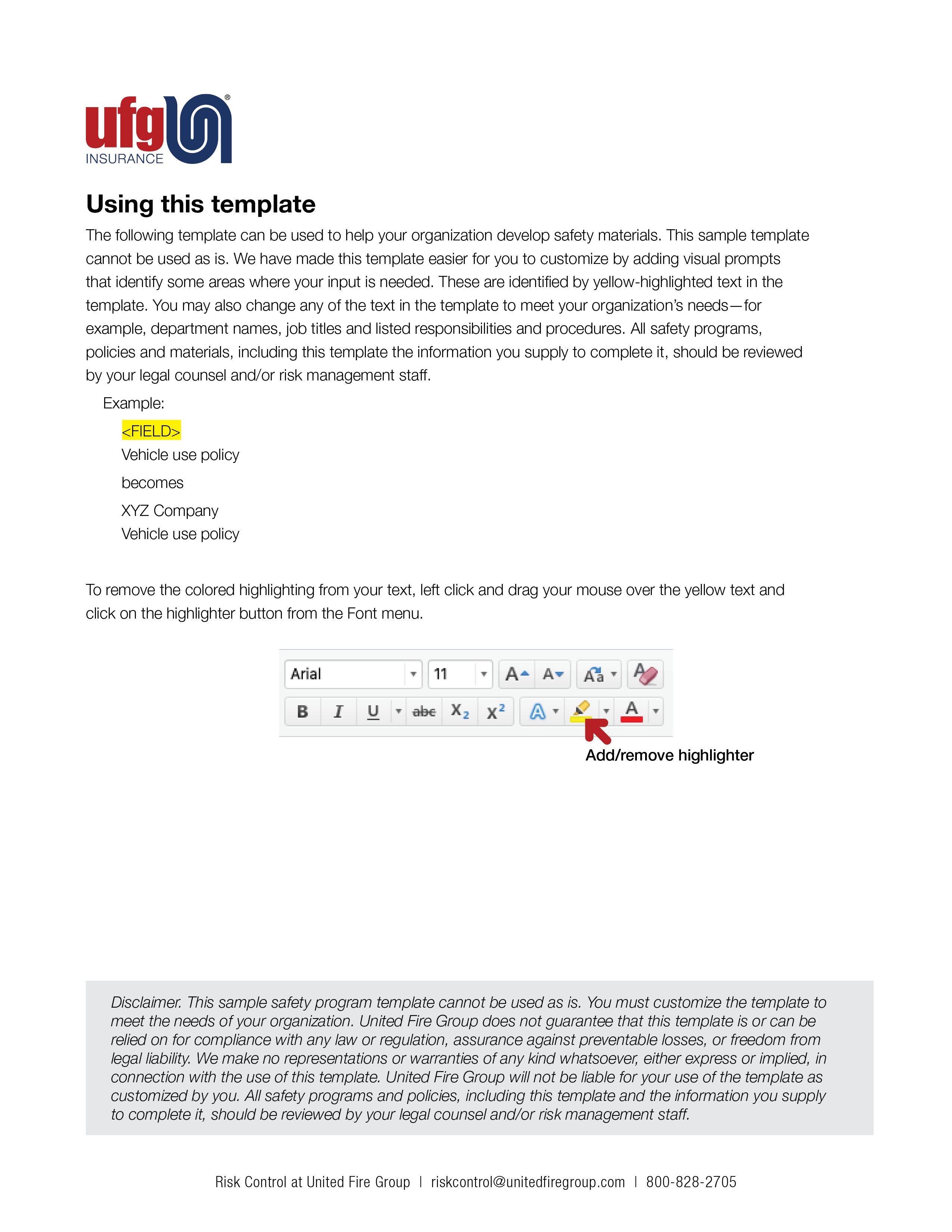 <Company Logo Image Here><Company Name>Distracted driving policyDateTo improve employee safety and eliminate unnecessary risks while operating a vehicle,                              has enacted a distracted driving policy, effective                            .
                            is committed to ending the epidemic of distracted driving and have developed the following policy which applies to any employee operating a company vehicle or a personal vehicle used for company business.  The policy applies to company issued cell phones, personally owned cell phones, hands free devices, and similar electronic devices. Cell phone and Bluetooth® devices must remain off while the vehicle is moving.Incoming calls should go directly to voicemail while the vehicle is moving. If you must place or receive a call, pull off the road to a safe location and stop the vehicle before using your phone.A passenger in the vehicle may place or receive a call while the vehicle is moving.Inform regular callers of the best time to reach you based upon your driving schedule.Modify voice mail greetings to indicate that you are unavailable to answer calls or return messages while driving.Under no circumstances is texting while driving allowed.I acknowledge that I have received a written copy of the distracted driving policy. I fully understand the terms of this policy, agree to abide by these terms and will accept the consequences of failing to follow the policy.   Employee Signature	  Date  Employee Name (printed)